Winter CamelinaPlant Characteristics: Upright annual that grows up to 16 to 35 inches tall. Emergence time: 7 to 10 days Min. germination soil temp: 32oFAnnual or Perennial: AnnualSalinity Tolerant: pH 5.2 – 7.2	Tolerances: Drought and frostCool or Warm season: Cool (mid-April to early October planting)The following goals for this species are ranked 0-4, 0=Poor, 1=Fair, 2=Good, 3=Very Good, 4=Excellent.Nitrogen Source: 0Nitrogen Scavenger: 3Soil Builder: 2Erosion Fighter: 3Lasting Residue: 3Weed Fighter: 3Grazing: 1Forage Harvest Value: 1Recommended Seeding Dates: April - OctoberPlanting Depth: ¼ - ½ inchMin. Seeding Rate (incorporated): 4 lbs./ac PLSMin. Seeding Rate (non-incorporated): 6 lbs./ac PLSTermination Options: Till and then apply herbicide  Other notes: Very winter hardy even in extreme winters. Seedlings can tolerate 15o Fahrenheit. Resources:Midwest Cover Crops Field Guide-Midwest Cover Crop CouncilManaging Cover Crops Profitably-Sustainable Agriculture Research and EducationGreen Cover Seed-Soil Health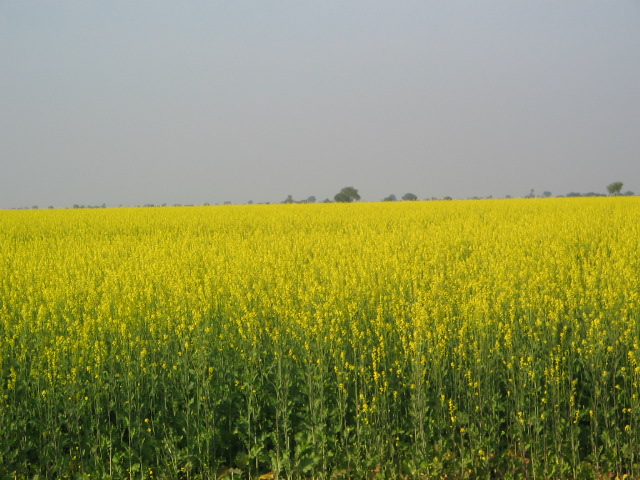 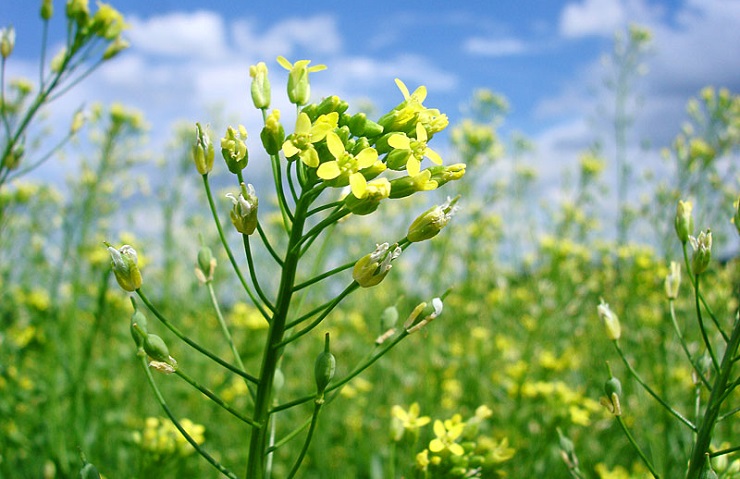 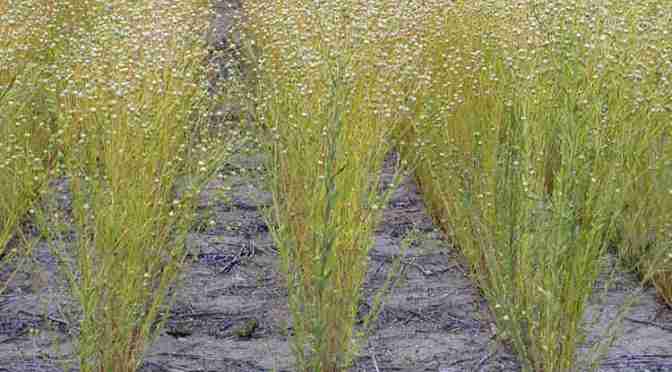 